TRICKORTREATHours for theTOWN of ANTRIMOctober 31, 2019 Thursday5:30pm to 7:30pm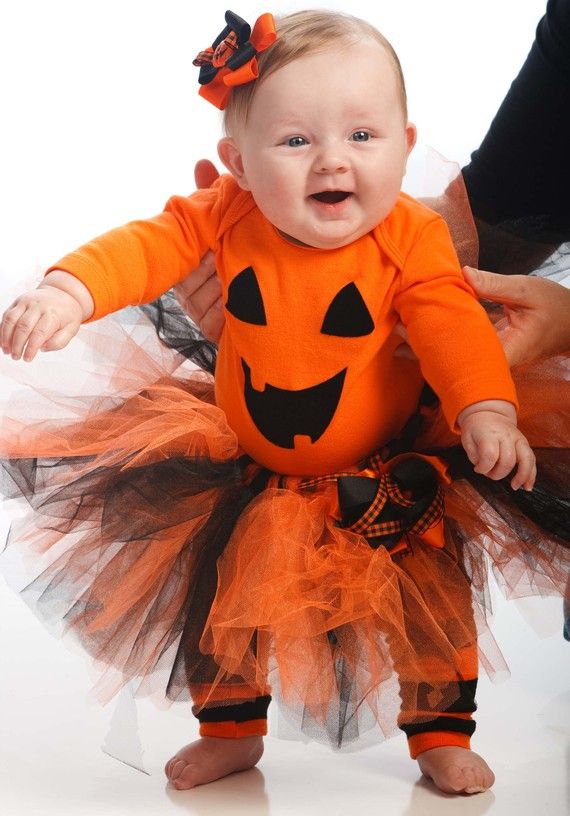 